Приложение № 1к приказу № _______ от «____» _________ 2015 г.ИНСТРУКЦИЯО МЕРАХ ПОЖАРНОЙ БЕЗОПАСНОСТИ НА ТЕРРИТОРИЯХ,ЗДАНИЯХ И ПОМЕЩЕНИЯХ ОРГАНИЗАЦИИ№ 01-15г. Москва, 2015 г.ОБЩИЕ ПОЛОЖЕНИЯНастоящая инструкция разработана  в соответствии с Постановлением Правительства РФ от 25.04.2012 N 390 "О противопожарном режиме" (Правила противопожарного режима в Российской Федерации) (ред. от 17.02.2014 г.), Приказом МЧС РФ от 12.12.2007 N 645 (ред. от 22.06.2010) "Об утверждении Норм пожарной безопасности "Обучение мерам пожарной безопасности работников организаций" и устанавливает нормы поведения людей и содержания территорий, зданий, сооружений, помещений ООО «ЕЛЛОУ» (далее - Общество) в целях обеспечения пожарной безопасности и является обязательной для исполнения всеми работниками, не зависимо от их образования, стажа работы в профессии, а также для сезонных работников, командированных в организацию работников, обучающихся, прибывших на производственное обучение или практику.Все работники предприятия должны допускаться к работе после прохождения инструктажа и обучения мерам пожарной безопасности. Обучение работников мерам пожарной безопасности осуществляется путем проведения противопожарного инструктажа и прохождения пожарно-технического минимума в соответствии с нормативными документами по пожарной безопасности.В целях реализации Приказа МЧС РФ от 12.12.2007 N 645 (ред. от 22.06.2010) "Об утверждении Норм пожарной безопасности "Обучение мерам пожарной безопасности работников организаций" инструктажи по пожарной безопасности подразделяются на:вводный;первичный;повторный (не реже 1 раза в год);внеплановый;целевой.Вводный противопожарный инструктаж в организации проводится инженером по охране труда и пожарной безопасности или лицом, ответственным за пожарную безопасность, назначенным приказом (распоряжением) руководителя организации и прошедшим обучение по пожарно-техническому минимуму в установленном порядке.Первичный, повторный, внеплановый и целевой противопожарный инструктаж проводит непосредственный руководитель работника.О проведении вводного, первичного, повторного, внепланового, целевого противопожарного инструктажей делается запись в журнале учета проведения инструктажей по пожарной безопасности с обязательной подписью инструктируемого и инструктирующего. Руководители, специалисты и работники организаций, ответственные за пожарную безопасность, обучаются пожарно-техническому минимуму в объеме знаний требований нормативных правовых актов, регламентирующих пожарную безопасность, в части противопожарного режима, пожарной опасности технологического процесса и производства организации, а также приемов и действий при возникновении пожара в организации, позволяющих выработать практические навыки по предупреждению пожара, спасению жизни, здоровья людей и имущества при пожаре.Обучение пожарно-техническому минимуму руководителей, специалистов и работников организаций, не связанных с взрывопожароопасным производством, проводится в течение месяца после приема на работу и с последующей периодичностью не реже одного раза в три года после последнего обучения, а руководителей, специалистов и работников организаций, связанных с взрывопожароопасным производством, один раз в год.Лица, виновные в нарушении (невыполнение, ненадлежащее выполнение или уклонение от выполнения) настоящей Инструкции о мерах пожарной безопасности несут уголовную, административную, дисциплинарную ответственность в соответствии с действующим законодательством РФ. ПОРЯДОК СОДЕРЖАНИЯ ТЕРРИТОРИЙ, ЗДАНИЙ, СООРУЖЕНИЙ И ПОМЕЩЕНИЙ, В ТОМ ЧИСЛЕ ЭВАКУАЦИОННЫХ ВЫХОДОВНа объекте Организации (территориях, зданиях, сооружениях), в помещениях с массовым пребыванием людей (кроме жилых домов), а также на объекте с рабочими местами на этаже для 10 и более человек на видном месте должны располагаться планы эвакуации людей при пожаре.На территории, зданиях, сооружениях и в помещениях Общества запрещается:хранить и применять на чердаках, в подвалах и цокольных этажах легковоспламеняющиеся и горючие жидкости, порох, взрывчатые вещества, пиротехнические изделия, баллоны с горючими газами, товары в аэрозольной упаковке, целлулоид и другие пожаровзрывоопасные вещества и материалы, кроме случаев, предусмотренных иными нормативными документами по пожарной безопасности;использовать чердаки, технические этажи, вентиляционные камеры и другие технические помещения для организации производственных участков, мастерских, а также для хранения продукции, оборудования, мебели и других предметов;размещать в лифтовых холлах кладовые, киоски, ларьки и другие подобные помещения;устраивать в подвалах и цокольных этажах мастерские, а также размещать иные хозяйственные помещения, размещение которых не допускается нормативными документами по пожарной безопасности, если нет самостоятельного выхода или выход из них не изолирован противопожарными преградами от общих лестничных клеток;снимать предусмотренные проектной документацией двери эвакуационных выходов из поэтажных коридоров, холлов, фойе, тамбуров и лестничных клеток, другие двери, препятствующие распространению опасных факторов пожара на путях эвакуации;производить изменение объемно-планировочных решений и размещение инженерных коммуникаций и оборудования, в результате которых ограничивается доступ к огнетушителям, пожарным кранам и другим системам обеспечения пожарной безопасности или уменьшается зона действия автоматических систем противопожарной защиты (автоматической пожарной сигнализации, стационарной автоматической установки пожаротушения, системы дымоудаления, системы оповещения и управления эвакуацией);загромождать мебелью, оборудованием и другими предметами двери, люки на балконах и лоджиях, переходы в смежные секции и выходы на наружные эвакуационные лестницы, демонтировать межбалконные лестницы, заваривать и загромождать люки на балконах и лоджиях квартир;проводить уборку помещений и стирку одежды с применением бензина, керосина и других легковоспламеняющихся и горючих жидкостей, а также производить отогревание замерзших труб паяльными лампами и другими способами с применением открытого огня;остеклять балконы, лоджии и галереи, ведущие к незадымляемым лестничным клеткам;устраивать в лестничных клетках и поэтажных коридорах кладовые и другие подсобные помещения, а также хранить под лестничными маршами и на лестничных площадках вещи, мебель и другие горючие материалы;устраивать в производственных и складских помещениях зданий (кроме зданий V степени огнестойкости) антресоли, конторки и другие встроенные помещения из горючих материалов и листового металла;устанавливать в лестничных клетках внешние блоки кондиционеров;загромождать и закрывать проходы к местам крепления спасательных устройств.При эксплуатации эвакуационных путей и выходов должно быть обеспечено соблюдение проектных решений и требований нормативных документов по пожарной безопасности (в том числе по освещенности, количеству, размерам и объемно-планировочным решениям эвакуационных путей и выходов, а также по наличию на путях эвакуации знаков пожарной безопасности).Двери на путях эвакуации открываются наружу по направлению к выходу из здания.Запоры на дверях эвакуационных выходов должны обеспечивать возможность их свободного открывания изнутри без ключа.При эксплуатации эвакуационных путей, эвакуационных и аварийных выходов запрещается:устраивать пороги на путях эвакуации (за исключением порогов в дверных проемах), раздвижные и подъемно-опускные двери и ворота, вращающиеся двери и турникеты, а также другие устройства, препятствующие свободной эвакуации людей;загромождать эвакуационные пути и выходы (в том числе проходы, коридоры, тамбуры, галереи, лифтовые холлы, лестничные площадки, марши лестниц, двери, эвакуационные люки) различными материалами, изделиями, оборудованием, производственными отходами, мусором и другими предметами, а также блокировать двери эвакуационных выходов;устраивать в тамбурах выходов сушилки и вешалки для одежды, гардеробы, а также хранить (в том числе временно) инвентарь и материалы;фиксировать самозакрывающиеся двери лестничных клеток, коридоров, холлов и тамбуров в открытом положении (если для этих целей не используются устройства, автоматически срабатывающие при пожаре), а также снимать их;закрывать жалюзи или остеклять переходы воздушных зон в незадымляемых лестничных клетках;заменять армированное стекло обычным в остеклении дверей и фрамуг;изменять направление открывания дверей, за исключением дверей, открывание которых не нормируется или к которым предъявляются иные требования в соответствии с нормативно правовыми актами.Ковры, ковровые дорожки и другие покрытия полов на объекте и на путях эвакуации должны надежно крепиться к полу.Запрещается:эксплуатировать электропровода и кабели с видимыми нарушениями изоляции;пользоваться розетками, рубильниками, другими электроустановочными изделиями с повреждениями;обертывать электролампы и светильники бумагой, тканью и другими горючими материалами, а также эксплуатировать светильники со снятыми колпаками (рассеивателями), предусмотренными конструкцией светильника;пользоваться электроутюгами, электроплитками, электрочайниками и другими электронагревательными приборами, не имеющими устройств тепловой защиты, а также при отсутствии или неисправности терморегуляторов, предусмотренных конструкцией;применять нестандартные (самодельные) электронагревательные приборы;оставлять без присмотра включенными в электрическую сеть электронагревательные приборы, а также другие бытовые электроприборы, в том числе находящиеся в режиме ожидания, за исключением электроприборов, которые могут и (или) должны находиться в круглосуточном режиме работы в соответствии с инструкцией завода-изготовителя;размещать (складировать) в электрощитовых (у электрощитов), у электродвигателей и пусковой аппаратуры горючие (в том числе легковоспламеняющиеся) вещества и материалы;при проведении аварийных и других строительно-монтажных и реставрационных работ использовать временную электропроводку, включая удлинители, сетевые фильтры, не предназначенные по своим характеристикам для питания применяемых электроприборов.Эвакуационное освещение должно включаться автоматически при прекращении электропитания рабочего освещения. Запрещается пользоваться неисправными газовыми приборами, а также устанавливать (размещать) мебель и другие горючие предметы, и материалы на расстоянии менее 0,2 метра от бытовых газовых приборов по горизонтали и менее 0,7 метра - по вертикали (при нависании указанных предметов и материалов над бытовыми газовыми приборами).При эксплуатации систем вентиляции и кондиционирования воздуха запрещается:оставлять двери вентиляционных камер открытыми;закрывать вытяжные каналы, отверстия и решетки;подключать к воздуховодам газовые отопительные приборы;выжигать скопившиеся в воздуховодах жировые отложения, пыль и другие горючие вещества.Нарушения огнезащитных покрытий (штукатурка, специальных красок, лаков и т.п.) строительных конструкций, горючих отделочных материалов – должны немедленно устраняться.Запрещается оставлять личный, а также служебный автотранспорт на крышках колодцев пожарных гидрантов, к ним должен быть обеспечен круглогодичный проезд пожарной техники.Пожарные гидранты должны быть своевременно очищены от снега и льда в холодное время года.МЕРОПРИЯТИЯ ПО ОБЕСПЕЧЕНИЮ ПОЖАРНОЙ БЕЗОПАСНОСТИ ТЕХНОЛОГИЧЕСКИХ ПРОЦЕССОВ ПРИ ЭКСПЛУАТАЦИИ ОБОРУДОВАНИЯ И ПРОИЗВОДСТВЕ ПОЖАРООПАСНЫХ РАБОТК пожароопасным работам относятся: огневые работы (огневой разогрев битума, газо- и электросварочные работы, газо- и электрорезательные работы, бензино- и керосинорезательные работы, паяльные работы, резка металла механизированным инструментом);окрасочные работы;работы с применением клеев, мастик, битумов, полимерных и различных горючих материалов.На проведение огневых работ (огневой разогрев битума, газо- и электросварочные работы, газо- и электрорезательные работы, бензино- и керосинорезательные работы, паяльные работы, резка металла механизированным инструментом) на временных местах (кроме строительных площадок и частных домовладений) лицом, ответственным за пожарную безопасность, оформляется наряд-допуск на выполнение огневых работ установленной формы.При выполнении огневых работ ответственными лицами, а также исполнителями в полной мере обеспечиваются организационные и технические меры, направленные на соблюдение требований пожарной безопасности, данные меры указываются в наряде – допуске.Помещения и рабочие зоны, в которых применяются горючие вещества (приготовление состава и нанесение его на изделия), выделяющие пожаровзрывоопасные пары, обеспечиваются естественной или принудительной приточно-вытяжной вентиляцией.При проведении окрасочных работ необходимо:а) производить составление и разбавление всех видов лаков и красок в изолированных помещениях у наружной стены с оконными проемами или на открытых площадках, осуществлять подачу окрасочных материалов в готовом виде централизованно, размещать лакокрасочные материалы в цеховой кладовой в количестве, не превышающем сменной потребности, плотно закрывать и хранить тару из-под лакокрасочных материалов на специально отведенных площадках;б) оснащать электрокрасящие устройства при окрашивании в электростатическом поле защитной блокировкой, исключающей возможность включения распылительных устройств при неработающих системах местной вытяжной вентиляции или неподвижном конвейере;в) не превышать сменную потребность горючих веществ на рабочем месте, открывать емкости с горючими веществами только перед использованием, а по окончании работы закрывать их и сдавать на склад, хранить тару из-под горючих веществ в специально отведенном месте вне помещений.Наносить горючие покрытия на пол следует при естественном освещении. Работы необходимо начинать с мест, наиболее удаленных от выходов из помещений, а в коридорах - после завершения работ в помещениях.Наносить эпоксидные смолы, клеи, мастики, в том числе лакокрасочные материалы на основе синтетических смол, и наклеивать плиточные и рулонные полимерные материалы следует после окончания всех строительно-монтажных и санитарно-технических работ перед окончательной окраской помещений.При проведении огневых работ необходимо:а) перед проведением огневых работ провентилировать помещения, в которых возможно скопление паров легковоспламеняющихся и горючих жидкостей, а также горючих газов;б) обеспечить место проведения огневых работ огнетушителем или другими первичными средствами пожаротушения;в) плотно закрыть все двери, соединяющие помещения, в которых проводятся огневые работы, с другими помещениями, в том числе двери тамбур-шлюзов, открыть окна;г) осуществлять контроль за состоянием парогазовоздушной среды в технологическом оборудовании, на котором проводятся огневые работы, и в опасной зоне;д) прекратить огневые работы в случае повышения содержания горючих веществ или снижения концентрации флегматизатора в опасной зоне или технологическом оборудовании до значений предельно допустимых взрывобезопасных концентраций паров (газов).При проведении огневых работ запрещается:приступать к работе при неисправной аппаратуре;производить огневые работы на свежеокрашенных горючими красками (лаками) конструкциях и изделиях;использовать одежду и рукавицы со следами масел, жиров, бензина, керосина и других горючих жидкостей;хранить в сварочных кабинах одежду, легковоспламеняющиеся и горючие жидкости, другие горючие материалы;допускать к самостоятельной работе учеников, а также работников, не имеющих квалификационного удостоверения;допускать соприкосновение электрических проводов с баллонами со сжатыми, сжиженными и растворенными газами;производить работы на аппаратах и коммуникациях, заполненных горючими и токсичными веществами, а также находящихся под электрическим напряжением;проводить огневые работы одновременно с устройством гидроизоляции и пароизоляции на кровле, монтажом панелей с горючими и трудногорючими утеплителями, наклейкой покрытий полов и отделкой помещений с применением горючих лаков, клеев, мастик и других горючих материалов;проводить огневые работы на элементах зданий, выполненных из легких металлических конструкций с горючими и трудногорючими утеплителями.При проведении газосварочных работ:переносные ацетиленовые генераторы следует устанавливать на открытых площадках, ацетиленовые генераторы необходимо ограждать и размещать не ближе 10 метров от мест проведения работ, а также от мест забора воздуха компрессорами и вентиляторами;в местах установки ацетиленового генератора вывешиваются плакаты "Вход посторонним воспрещен - огнеопасно", "Не курить", "Не проходить с огнем";по окончании работы карбид кальция в переносном генераторе должен быть выработан, известковый ил, удаляемый из генератора, выгружается в приспособленную для этих целей тару и сливается в иловую яму или специальный бункер;открытые иловые ямы ограждаются перилами, а закрытые имеют негорючие перекрытия и оборудуются вытяжной вентиляцией и люками для удаления ила;закрепление газоподводящих шлангов на присоединительных ниппелях аппаратуры, горелок, резаков и редукторов должно быть надежно, на ниппели водяных затворов шланги плотно надеваются, но не закрепляются;карбид кальция хранится в сухих проветриваемых помещениях, запрещается размещать склады карбида кальция в подвальных помещениях и низких затапливаемых местах;в помещениях ацетиленовых установок, в которых не имеется промежуточного склада карбида кальция, разрешается хранить одновременно не свыше 200 килограммов карбида кальция, причем из этого количества в открытом виде может быть не более 50 килограммов;вскрытые барабаны с карбидом кальция следует защищать непроницаемыми для воды крышками;запрещается в местах хранения и вскрытия барабанов с карбидом кальция курение, пользование открытым огнем и применение искрообразующего инструмента;запрещается курение и применение открытого огня в радиусе 10 метров от мест хранения ила, рядом с которыми вывешиваются соответствующие запрещающие знаки.При проведении электросварочных работ:запрещается использовать провода без изоляции или с поврежденной изоляцией, а также применять нестандартные автоматические выключатели;следует соединять сварочные провода при помощи опрессования, сварки, пайки или специальных зажимов. Подключение электропроводов к электрододержателю, свариваемому изделию и сварочному аппарату выполняется при помощи медных кабельных наконечников, скрепленных болтами с шайбами;следует надежно изолировать и в необходимых местах защищать от действия высокой температуры, механических повреждений или химических воздействий провода, подключенные к сварочным аппаратам, распределительным щитам и другому оборудованию, а также к местам сварочных работ;необходимо располагать кабели (провода) электросварочных машин от трубопроводов с кислородом на расстоянии не менее 0,5 метра, а от трубопроводов и баллонов с ацетиленом и других горючих газов - не менее 1 метра;в качестве обратного проводника, соединяющего свариваемое изделие с источником тока, могут использоваться стальные или алюминиевые шины любого профиля, сварочные плиты, стеллажи и сама свариваемая конструкция при условии, если их сечение обеспечивает безопасное по условиям нагрева протекание тока. Соединение между собой отдельных элементов, используемых в качестве обратного проводника, должно выполняться с помощью болтов, струбцин или зажимов;запрещается использование в качестве обратного проводника внутренних железнодорожных путей, сети заземления или зануления, а также металлических конструкций зданий, коммуникаций и технологического оборудования. В этих случаях сварка производится с применением 2 проводов;в пожаровзрывоопасных и пожароопасных помещениях и сооружениях обратный проводник от свариваемого изделия до источника тока выполняется только изолированным проводом, причем по качеству изоляции он не должен уступать прямому проводнику, присоединяемому к электрододержателю;конструкция электрододержателя для ручной сварки должна обеспечивать надежное зажатие и быструю смену электродов, а также исключать возможность короткого замыкания его корпуса на свариваемую деталь при временных перерывах в работе или при случайном его падении на металлические предметы. Рукоятка электрододержателя делается из негорючего диэлектрического и теплоизолирующего материала;следует применять электроды, изготовленные в заводских условиях, соответствующие номинальной величине сварочного тока. При смене электродов их остатки (огарки) следует помещать в специальный металлический ящик, устанавливаемый у места сварочных работ;необходимо электросварочную установку на время работы заземлять. Помимо заземления основного электросварочного оборудования в сварочных установках следует непосредственно заземлять тот зажим вторичной обмотки сварочного трансформатора, к которому присоединяется проводник, идущий к изделию (обратный проводник);чистку агрегата и пусковой аппаратуры следует производить ежедневно после окончания работы. Техническое обслуживание и планово-предупредительный ремонт сварочного оборудования производится в соответствии с графиком;питание дуги в установках для атомно-водородной сварки обеспечивается от отдельного трансформатора. Запрещается непосредственное питание дуги от распределительной сети через регулятор тока любого типа;при атомно-водородной сварке в горелке должно предусматриваться автоматическое отключение напряжения и прекращение подачи водорода в случае разрыва цепи. Запрещается оставлять включенные горелки без присмотра.При огневых работах, связанных с резкой металла:необходимо принимать меры по предотвращению разлива легковоспламеняющихся и горючих жидкостей;допускается хранить запас горючего на месте проведения бензо- и керосинорезательных работ в количестве не более сменной потребности. Горючее следует хранить в исправной небьющейся плотно закрывающейся таре на расстоянии не менее 10 метров от места производства огневых работ;необходимо проверять перед началом работ исправность арматуры бензо- и керосинореза, плотность соединений шлангов на ниппелях, исправность резьбы в накидных гайках и головках;применять горючее для бензо- и керосинорезательных работ в соответствии с имеющейся инструкцией;бачок с горючим располагать на расстоянии не менее 5 метров от баллонов с кислородом, а также от источника открытого огня и не менее 3 метров от рабочего места, при этом на бачок не должны попадать пламя и искры при работе;запрещается эксплуатировать бачки, не прошедшие гидроиспытаний, имеющие течь горючей смеси, а также неисправный насос или манометр;запрещается разогревать испаритель резака посредством зажигания налитой на рабочем месте легковоспламеняющейся или горючей жидкости.Паяльные лампы необходимо содержать в исправном состоянии и осуществлять проверки их параметров в соответствии с технической документацией не реже 1 раза в месяц.Для предотвращения выброса пламени из паяльной лампы заправляемое в лампу горючее не должно содержать посторонних примесей и воды.Во избежание взрыва паяльной лампы запрещается:применять в качестве горючего для ламп, работающих на керосине, бензин или смеси бензина с керосином;повышать давление в резервуаре лампы при накачке воздуха более допустимого рабочего давления, указанного в паспорте;заполнять лампу горючим более чем на три четвертых объема ее резервуара;отвертывать воздушный винт и наливную пробку, когда лампа горит или еще не остыла;ремонтировать лампу, а также выливать из нее горючее или заправлять ее горючим вблизи открытого огня (горящая спичка, сигарета и др.).ПОРЯДОК И НОРМЫ ХРАНЕНИЯ И ТРАСПОРТИРОВКИ ПОЖАРОВЗРЫВООПАСНЫХ ВЕЩЕСТВ И ПОЖАРООПАСНЫХ ВЕЩЕСТВ И МАТЕРИАЛОВБаллоны с горючими газами, емкости (бутылки, бутыли, другая тара) с ЛВЖ и ГЖ, а также аэрозольные упаковки должны быть защищены от солнечного и иного теплового воздействия.Баллоны с газами должны храниться в пристройках и шкафах, выполненных из негорючих материалов.Пристройки и шкафы для газовых баллонов должны запираться на замок и иметь жалюзи для проветривания, а также предупреждающие надписи "Огнеопасно. Газ".Хранение и транспортировка баллонов с газами осуществляется только с навинченными на их горловины предохранительными колпаками, в специльных тележках, носилках, санках, при этом не допускается ударять и толкать баллоны с газами.Запрещается хранение в одном помещении кислородных баллонов и баллонов с горючими газами, а также карбида кальция, красок, масел и жиров.При обращении с порожними баллонами из – под кислорода или горючих газов необходимо соблюдать аналогичные меры безопасности, что и с наполненными баллонами.Запрещается хранение, применение и складирование на чердаках, в подвалах, цокольных этажах легковоспламеняющихся горючих жидкостей, баллонов с горючими газами и т.д. и т.п.При использовании бытовых газовых приборов запрещается:эксплуатация бытовых газовых приборов при утечке газа;присоединение деталей газовой арматуры с помощью искрообразующего инструмента;проверка герметичности соединений с помощью источников открытого пламени, в том числе спичек, зажигалок, свечей.Использованные промасленные обтирочные материалы  складывать в специальные металлические  закрывающиеся ящики.ПОРЯДОК ОСМОТРА И ЗАКРЫТИЯ ПОМЕЩЕНИЙПО ОКОНЧАНИИ РАБОТЫПосле окончания работы производственные цеха, административные помещения и склады проверяют внешним визуальным осмотром. В случае обнаружения работником неисправностей необходимо доложить о случившемся непосредственному руководителю.Все огневые работы необходимо заканчивать не менее чем за два часа до окончания рабочей смены с целью установления факта отсутствия возгорания. Закрывать помещение в случае обнаружения, каких либо неисправностей, которые могут повлечь за собой возгорание или травмирование работников, категорически запрещено.Запрещается оставлять по окончании рабочего времени не обесточенными электроустановки и бытовые электроприборы в помещениях, в которых отсутствует дежурный персонал, за исключением дежурного освещения, систем противопожарной защиты, а также других электроустановок и электротехнических приборов, если это обусловлено их функциональным назначением и (или) предусмотрено требованиями инструкции по эксплуатации.После закрытия помещений, необходимо сдать ключи на пост охраны.РАСПОЛОЖЕНИЕ МЕСТ ДЛЯ КУРЕНИЯ, ПРИМЕНЕНИЯ ОТКРЫТОГО ОГНЯ, ПРОЕЗДА ТРАНСПОРТА И ПРОВЕДЕНИЯ ОГНЕВЫХ ИЛИ ИНЫХ ПОЖАРООПАСНЫХ РАБОТ, В ТОМ ЧИСЛЕ ВРЕМЕННЫХНа территории, в зданиях, сооружения и помещениях Общества запрещается курить внеустановленных местах и пользоваться открытым огнем.Определить по Обществу следующее место для курения – крытая, оборудованная курилка на улице, обозначенная знаком «Место для курения».Максимальная скорость движения транспортных средств по территории Общества и в производственных помещениях не должна превышать 10 км/ч.Запрещается использовать в качестве стоянки автотранспорта противопожарные разрывы между зданиями и сооружениями. Для исключения попадания раскаленных частиц металла при проведении огневых работ в смежные помещения, соседние этажи и другие помещения все смотровые, технологические и другие люки (лючки), вентиляционные, монтажные и другие проемы (отверстия) в перекрытиях, стенах и перегородках помещений, где проводятся огневые работы, закрываются негорючими материалами.Строительные конструкции, настилы полов, отделка и облицовка, а также изоляция и части оборудования, выполненные из горючих материалов, должны быть защищены от попадания на них искр металлическим экраном, покрывалами для изоляции очага возгорания или другими негорючими материалами и при необходимости политы водой.Место для проведения сварочных и резательных работ на объектах, в конструкциях которых использованы горючие материалы, ограждается сплошной перегородкой из негорючего материала. При этом высота перегородки должна быть не менее 1,8 метра, а зазор между перегородкой и полом - не более 5 сантиметров. Для предотвращения разлета раскаленных частиц указанный зазор должен быть огражден сеткой из негорючего материала с размером ячеек не более 1 x 1 миллиметр.ПОРЯДОК, ПЕРИОДИЧНОСТЬ СБОРА, ХРАНЕНИЯ И УДАЛЕНИЯ ГОРЮЧИХ ВЕЩЕСТВ И МАТЕРИАЛОВ, СОДЕРЖАНИЯ И ХРАНЕНИЯСПЕЦИАЛЬНОЙ ОДЕЖДЫИспользованные обтирочные материалы (ветошь) должны складироваться в контейнеры из негорючих материалов с закрывающейся крышкой и удаляться по окончании рабочей смены из указанных контейнеров.Промасленная специальная одежда должна храниться отдельно  от повседневной одежды в шкафах (гардеробах), вовремя центролизовано сдаваться в стирку, химчистку.Место проведения огневых работ очищается от горючих веществ и материалов в радиусе очистки территории от горючих материалов в соответствии с нижеуказанной таблицей:─────────────────────────────────────┬─────────────────────────────────────         Высота точки сварки         │      Минимальный радиус зоны   над уровнем пола или прилегающей  │   очистки территории от горючих         территорией, метров         │         материалов, метров─────────────────────────────────────┴─────────────────────────────────────                  0                                    5                  2                                    8                  3                                    9                  4                                    10                  6                                    11                  8                                    12                  10                                   13               свыше 10                                14───────────────────────────────────────────────────────────────────────────ДОПУСТИМОЕ КОЛИЧЕСТВО ЕДИНОВРЕМЕННО НАХОДЯЩИХСЯ В ПОМЕЩЕНИИ СЫРЬЯ, ПОЛУФАБРИКАТОВИ ГОТОВОЙ ПРОДУКЦИИХранить на складах (в помещениях) вещества и материалы необходимо с учетом их пожароопасных физико-химических свойств (способность к окислению, самонагреванию и воспламенению при попадании влаги, соприкосновении с воздухом и др.).Хранить в складах (помещениях) вещества и материалы необходимо с учетом их пожароопасных физико-химических свойств (способность к окислению, самонагреванию и воспламенению при попадании влаги, соприкосновении с воздухом и т.п.), признаков совместимости и однородности огнетушащих веществ.ПРЕДЕЛЬНЫЕ ПОКАЗАНИЯ КОНТРОЛЬНО – ИЗМЕРИТЕЛЬНЫХ ПРИБОРОВ (МАНОМЕТРОВ, ТЕРМОМЕТРОВ И ДР.) ОТКЛОНЕНИЯ ОТ КОТОРЫХ МОГУТ ВЫЗВАТЬ ПОЖАР ИЛИ ВЗРЫВОБЯЗАННОСТИ И ДЕЙСТВИЯ РАБОТНИКОВ ПРИ ПОЖАРЕ, В ТОМ ЧИСЛЕ ПРИ ВЫЗОВЕ ПОЖАРНОЙ ОХРАНЫ, АВАРИЙНОЙ ОБСТАНОВКЕ ТЕХНОЛОГИЧЕСКОГО ОБОРУДОВАНИЯ, ОТКЛЮЧЕНИЯ ВЕНТИЛЯЦИИ И ЭЛЕКТРООБОРУДОВАНИЯ, ПОЛЬЗОВАНИИ СРЕДСТВАМИ ПОЖАРОТУШЕНИЯ И ПОЖАРНОЙ АВТОМАТИКИ, ЭВАКУАЦИИ ГОРЮЧИХ ВЕЩЕСТВ И МАТЕРИАЛЬНЫХ ЦЕННОСТЕЙ, ОСМОТРЕ И ПРИВЕДЕНИИ В ПОЖАРОВЗРЫВОБЕЗОПАСНОЕ СОСТОЯНИЕ ВСЕХПОМЕЩЕНИЙ ПРЕДПРИЯТИЯРуководитель организации обязан:соблюдать требования пожарной безопасности, а также выполнять предписания, постановления и иные законные требования должностных лиц пожарной охраны;разрабатывать и осуществлять меры по обеспечению пожарной безопасности;проводить противопожарную пропаганду, а также обучать своих работников мерам пожарной безопасности;содержать в исправном состоянии системы и средства противопожарной защиты, включая первичные средства тушения пожаров, не допускать их использования не по назначению;оказывать содействие пожарной охране при тушении пожаров, установлении причин и условий их возникновения и развития, а также при выявлении лиц, виновных в нарушении требований пожарной безопасности и возникновении пожаров;предоставлять в установленном порядке при тушении пожаров на территориях предприятий необходимые силы и средства, горюче - смазочные материалы, а также продукты питания и места отдыха для личного состава пожарной охраны, участвующего в выполнении боевых действий по тушению пожаров, и привлеченных к тушению сил;обеспечивать доступ должностным лицам пожарной охраны при осуществлении ими служебных обязанностей на территории предприятий;предоставлять по требованию должностных лиц Государственной противопожарной службы сведения и документы о состоянии пожарной безопасности на предприятиях, а также о происшедших на их территориях пожарах и их последствиях;незамедлительно сообщать в пожарную охрану о возникших пожарах.Ответственный за пожарную безопасность в структурных подразделениях Общества – Главный инженер:обеспечивает наличие табличек с номером телефона для вызова пожарной охраны в складских, производственных, административных и общественных помещениях, местах открытого хранения веществ и материалов, а также размещения технологических установок;обеспечивает (ежедневно) передачу в поднадзорное подразделение пожарной охраны, информации о количестве людей, находящихся на объекте (в том числе в ночное время), разрабатывает и утверждает Генеральным директором Общества инструкцию «О действиях персонала по эвакуации людей при пожаре», а также не реже, чем 1 раз в полугодие проводит практические тренировки лиц, осуществляющих свою деятельность на объекте;обеспечивает наличие на дверях помещений производственного и складского назначения и наружных установках обозначение их категорий по взрывопожарной и пожарной опасности, а также класса зоны в соответствии с главами 5, 7 и 8 Федерального закона от 22.07.2008 N 123-ФЗ (ред. от 23.06.2014) "Технический регламент о требованиях пожарной безопасности" (с изм. и доп., вступ. в силу с 13.07.2014)обеспечивает содержание наружных пожарных лестниц и ограждений на крышах (покрытиях) зданий и сооружений в исправном состоянии, организует не реже 1 раза в 5 лет проведение эксплуатационных испытаний пожарных лестниц и ограждений на крышах с составлением соответствующего акта испытаний.обеспечивает исправное состояние знаков пожарной безопасности, в том числе обозначающих пути эвакуации и эвакуационные выходы.в соответствии с инструкцией завода-изготовителя обеспечивает проверку огнезадерживающих устройств (заслонок, шиберов, клапанов и др.) в воздуховодах, устройств блокировки вентиляционных систем с автоматическими установками пожарной сигнализации или пожаротушения, автоматических устройств отключения вентиляции при пожаре.определяет порядок и сроки проведения работ по очистке вентиляционных камер, циклонов, фильтров и воздуховодов от горючих отходов с составлением соответствующего акта, но не реже 1 раза в год.обеспечивает исправность сетей наружного и внутреннего противопожарного водопровода и организует проведение проверок их работоспособности не реже 2 раз в год (весной и осенью) с составлением соответствующих актов.в случаях отключении участков водопроводной сети и (или) пожарных гидрантов, а также при уменьшении давления, в водопроводной сети ниже требуемого извещает об этом подразделение пожарной охраны.обеспечивает исправное состояние пожарных гидрантов, их утепление и очистку от снега и льда в зимнее время, доступность подъезда пожарной техники к пожарным гидрантам в любое время года.обеспечивает укомплектованность пожарных кранов внутреннего противопожарного водопровода пожарными рукавами, ручными пожарными стволами и вентилями, организует перекатку пожарных рукавов (не реже 1 раза в год).обеспечивает исправное состояние систем и средств противопожарной защиты объекта (автоматических установок пожаротушения и сигнализации, установок систем противодымной защиты, системы оповещения людей о пожаре, средств пожарной сигнализации, систем противопожарного водоснабжения, противопожарных дверей, противопожарных и дымовых клапанов, защитных устройств в противопожарных преградах) и организует не реже 1 раза в квартал проведение проверки работоспособности указанных систем и средств противопожарной защиты объекта с оформлением соответствующего акта проверки.обеспечивает объект огнетушителями по нормам согласно требованиям пожарной безопасности, предусмотренными приложениями № 1 и 2 Правил противопожарного режима в РФ от 25.04.2012 г.Работники обязаны:соблюдать требования пожарной безопасности, установленные в организации;знать и уметь пользоваться первичными средствами пожаротушения;выполнять требования пожарной безопасности, применимо к своему рабочему месту, обеспечить ежедневную уборку материалов, оборудования и приспособлений;при обнаружении нарушений в работе немедленно уведомлять об этом своего непосредственного руководителя;знать контактные номера телефоно для вызова пожарной охраны, до прибытия пожарной охраны принимать посильные меры по спасению людей, имущества;оказывать содействие пожарной охране при тушении пожаров;уметь пользоваться первичными средствами пожаротушения;своевременно проходить инструктажи по пожарной безопасности, а также обучение по пожарно – техническому минимуму;выполнять предписания, постановления и иные законные требования инженера по охране труда и руководителей организации.ОБЯЗАННОСТИ И ДЕЙСТВИЯ РАБОТНИКОВ ПРИ ПОЖАРЕКаждый работник организации при обнаружении пожара или признаков горения (задымление, запах гари, повышение температуры и т.п.) должен:немедленно прекратить работу и вызвать пожарную охрану по телефону «01» (с сотового телефона 010 - сообщив при этом адрес организации, наименование организации, место возникновения, фамилию, имя, отчество, телефон;принять по возможности меры по эвакуации людей и материальных ценностей;отключить от питающей электросети закрепленное электрооборудование;приступить к тушению пожара имеющимися средствами пожаротушения;сообщить непосредственному или вышестоящему начальнику и оповестить окружающих сотрудников;при общем сигнале опасности покинуть здание.Руководитель структурного подразделения, которому стало известно о пожаре обязан:вызвать по телефону пожарную охрану;немедленно оповестить своих подчиненных и прочих работников;сообщить о пожаре лицу ответственному за пожарную безопасность на объекте;принять меры по оказанию помощи в тушении пожара, эвакуации людей и материальных ценностей. Лицо, ответственное за пожарную безопасность на объекте, прибывшие к месту пожара, обязано: продублировать сообщение о возникновении пожара в пожарную охрану и поставить в известность собственника имущества (генеральный директор, учредитель);в случае угрозы жизни людей немедленно организовать их спасание, используя для этого имеющиеся силы и средства;при необходимости отключить электроэнергию, выполнить другие мероприятия, способствующие предотвращению развития пожара и задымления помещений здания;прекратить все работы в здании, кроме работ, связанных с мероприятиями по ликвидации пожара; удалить за пределы опасной зоны всех посторонних работников, не участвующих в локализации пожара;осуществить общее руководство по тушению пожара до прибытия подразделения пожарной охраны;обеспечить соблюдение требований безопасности работниками, принимающими участие в тушении пожара;одновременно с тушением пожара организовать эвакуацию и защиту материальных ценностей;организовать встречу подразделений пожарной охраны и оказать помощь в выборе кратчайшего пути для подъезда к очагу пожара.При прибытии пожарных подразделений лицо ответственное за пожарную безопасность на объекте обязано проинформировать руководителя тушения пожара о конструктивных особенностях здания, прилегающих строений и сооружений, количестве и пожароопасных свойствах хранимых и применяемых веществ, материалов и других сведениях, необходимых для успешной ликвидации пожара. Он обязан также организовывать привлечение сил и средств объекта к осуществлению необходимых мероприятий, связанных с ликвидацией пожара и предупреждением его развития.ДОПУСТИМОЕ (ПРЕДЕЛЬНОЕ) КОЛИЧЕСТВО ЛЮДЕЙ, КОТОРЫЕ МОГУТ ОДНОВРЕМЕННО НАХОДИТЬСЯ НА ОБЪЕКТЕПОРЯДОК ИСПОЛЬЗОВАНИЯ ПЕРВИЧНЫХ СРЕДСТВ ПОЖАРОТУШЕНИЯПервичные средства пожаротушения, используемые на объекте, должны быть исправны, обеспечено их количество.Огнетушители должны размещаться на видных, легкодоступных местах на высоте 1,5 м, где исключено их повреждение, попадание на них прямых солнечных лучей, непосредственное воздействие отопительных и нагревательных приборов.Пожарные краны должны быть оборудованы рукавами и стволами, помещенными в шкафы, которые пломбируются. Пожарный рукав должен быть присоединен к крану и стволу.Проверка работоспособности пожарных кранов внутреннего противопожарного водопровода должна осуществляться не реже двух раз в год (весной и осенью) с перемоткой льняных рукавов на новую складку.Нарушения огнезащитных покрытий (штукатурка, специальных красок, лаков и т.п.) строительных конструкций, горючих отделочных материалов – должны немедленно устраняться.Для тушения твердых горючих веществ, ЛВЖ, ГЖ и газов применяются – водные, воздушно-пенные и порошковые огнетушители.Для тушения эл.оборудования под напряжением до 1000 В используют – порошковые и углекислотные огнетушители. Правила применения первичных средств пожаротушения: поднести огнетушитель к очагу пожара не ближе 3 м сорвать пломбу;выдернуть чеку за кольцо;нажимаем  рычаг на корпусе;путем нажатия рычага полностью освобождаем огнетушитель.Главный инженер							                                И. И. Иванов    	 «___» _________ 20___ г.Приложение 1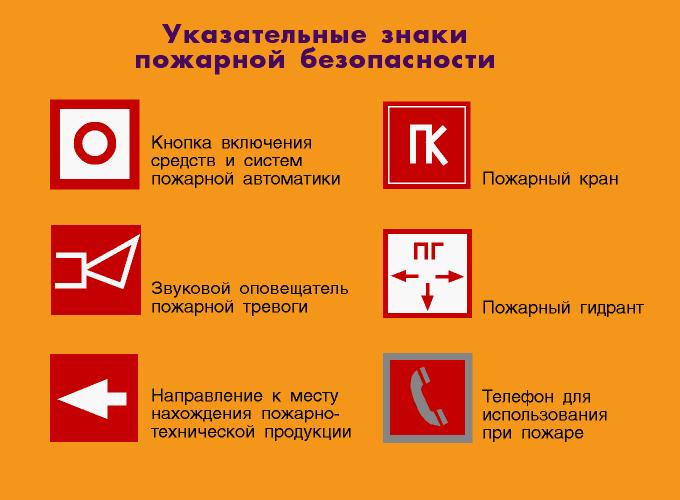 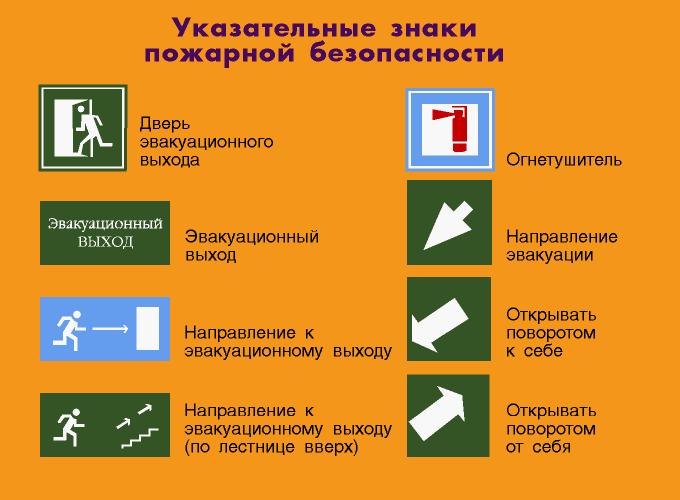 Приложение 2ПРИВЕДЕНИЕ В ДЕЙСТВИЕ РУЧНОГО ОГНЕТУШИТЕЛЯ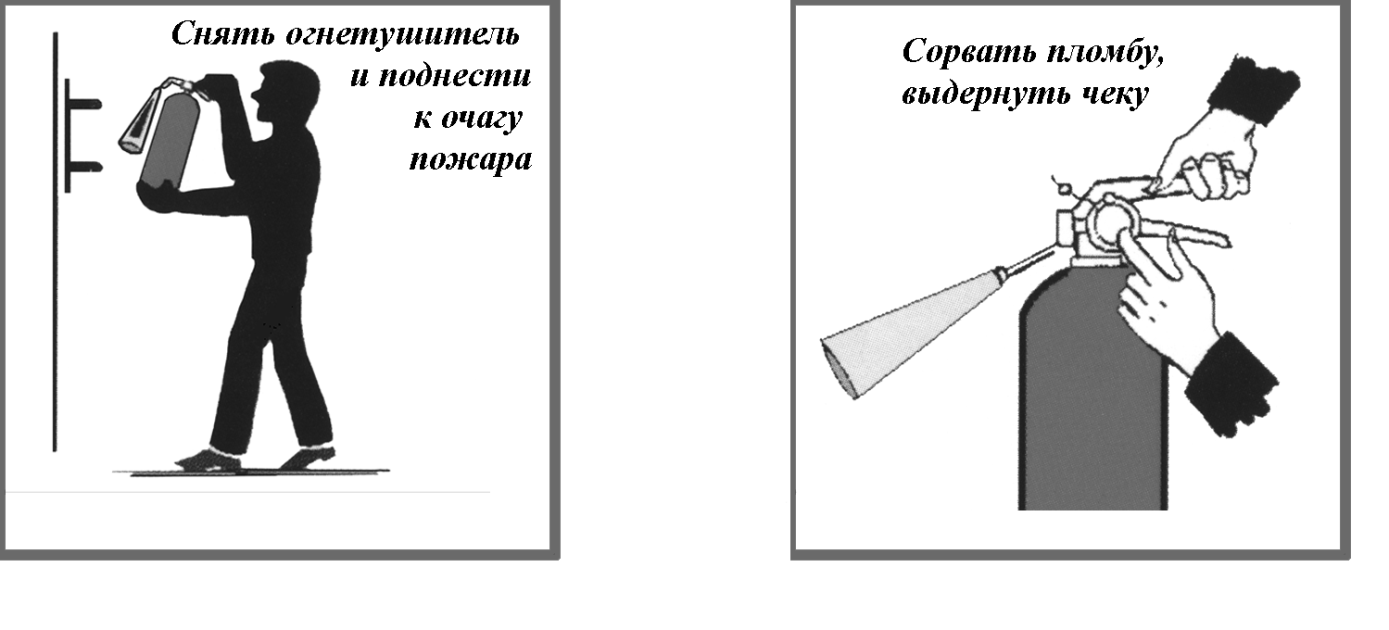 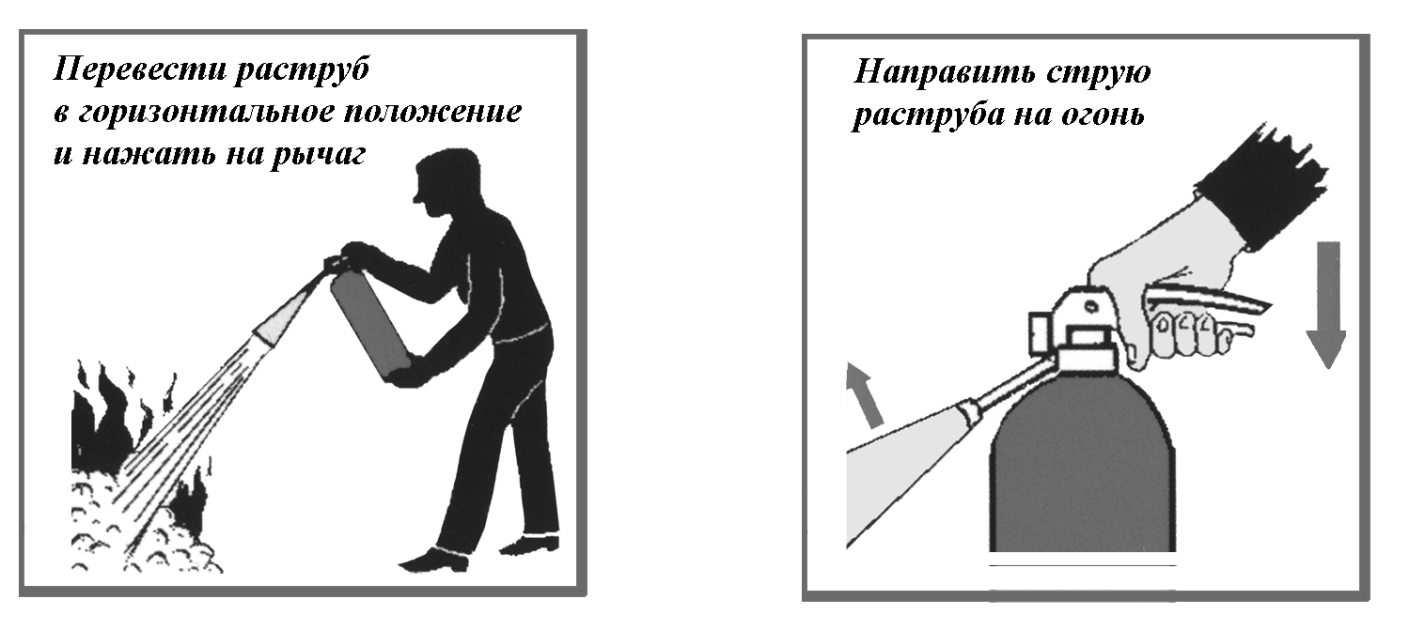 Приложение 3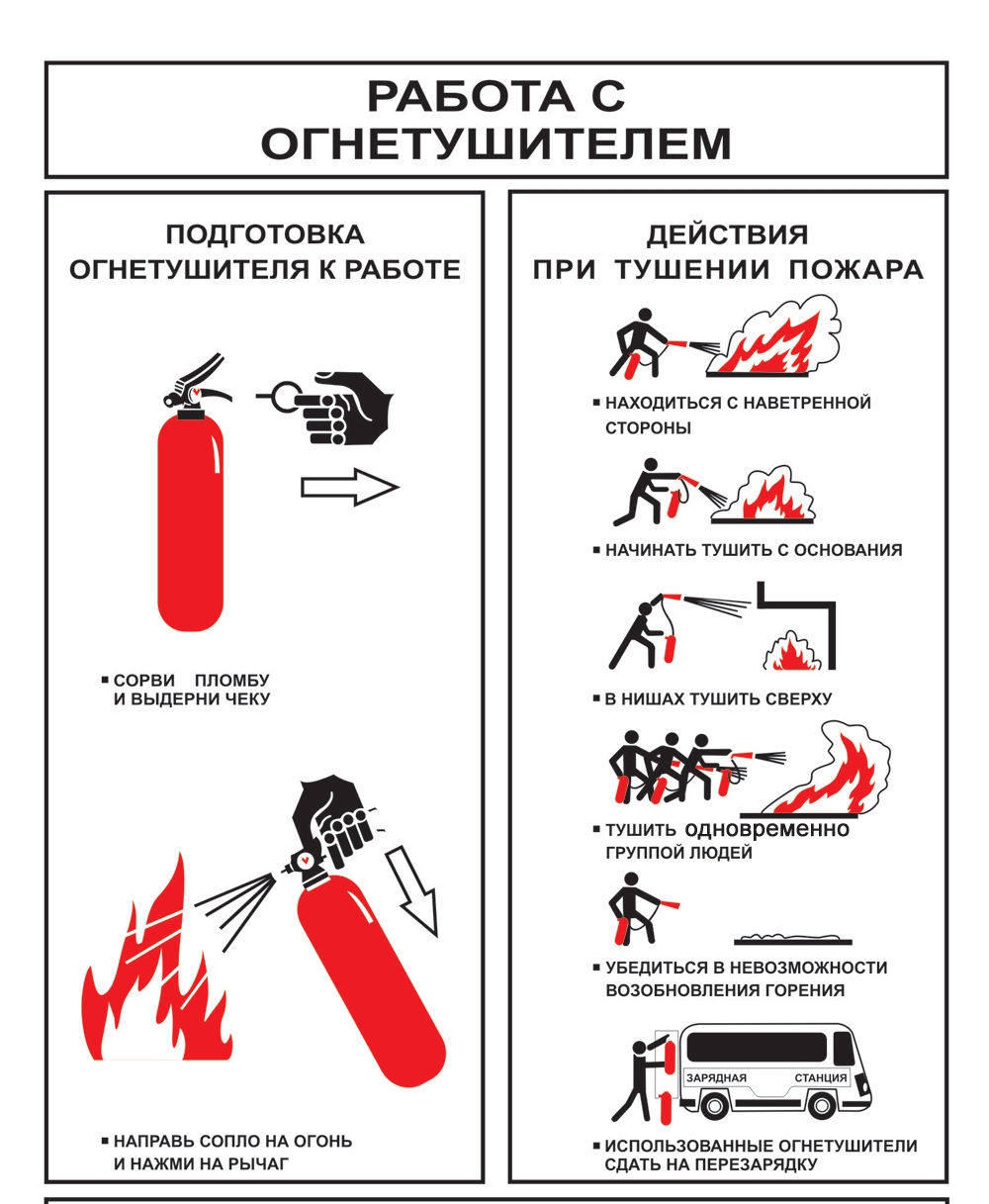 Приложение 4№ п/пНаименование сырья, полуфабрикатов и готовой продукцииДопустимое количество единовременного нахождения№ п/пНаименование, марка, тип, заводской номер КИПУказание предельных показаний№ п/пНаименование объектаДопустимое (предельное) количество людей(чел.)Примечание№ п/пУказание действия (мероприятия)Должность работника, ответственного за выполнение действия (мероприятия)Ф.И.О.Примечание1.Подача сообщения о возникновении пожара в пожарную охрану и оповещение (информирование) руководства и дежурных служб объекта2.Организация спасения людей с использованием для этого имеющихся сил и средств, в том числе за оказание первой помощи пострадавшим3.Проверка включения автоматических систем противопожарной защиты (систем оповещения людей о пожаре, пожаротушения, противодымной защиты)4.Отключение при необходимости электроэнергии (за исключением систем противопожарной защиты), остановку работы транспортирующих устройств, агрегатов, аппаратов, перекрывание сырьевых, газовых, паровых и водных коммуникаций, остановку работы систем вентиляции в аварийном и смежных с ним помещениях, выполнение других мероприятий, способствующих предотвращению развития пожара и задымления помещений здания5.Прекращение всех работ в здании (если это допустимо по технологическому процессу производства), кроме работ, связанных с мероприятиями по ликвидации пожара6.Удаление за пределы опасной зоны всех работников, не участвующих в тушении пожара7.Осуществление общего руководства по тушению пожара (с учетом специфических особенностей объекта) до прибытия подразделения пожарной охраны8.Обеспечение соблюдения требований безопасности работниками, принимающими участие в тушении пожара9.Организация одновременно с тушением пожара эвакуации и защиты материальных ценностей10.Встреча подразделений пожарной охраны и оказание помощи в выборе кратчайшего пути для подъезда к очагу пожара11.Сообщение подразделениям пожарной охраны, привлекаемым для тушения пожаров и проведения связанных с ними первоочередных аварийно-спасательных работ, сведений, необходимых для обеспечения безопасности личного состава, о перерабатываемых или хранящихся на объекте опасных (взрывоопасных), взрывчатых, сильнодействующих ядовитых веществах12.Информирование руководителя тушения пожара о конструктивных и технологических особенностях объекта, прилегающих строений и сооружений, о количестве и пожароопасных свойствах хранимых и применяемых на объекте веществ, материалов, изделий и сообщение других сведений, необходимых для успешной ликвидации пожара13.Организация привлечения сил и средств объекта к осуществлению мероприятий, связанных с ликвидацией пожара и предупреждением его развития.